BHARATHIAR UNIVERSITY: COIMBATORE – 641046.SCHOOL OF DISTANCE EDUCATION – OCTOBER 2023PRACTICAL EXAMINATION SCHEDULEVenue:  Shiri Kumaran College of Arts and Science, Mettupalayam – Annur main road,4 cross Junction, Bellathy Post, Karamadai 641 104.(The students who wrote the examinations for the courses noted against in Ooty and Mettupalayam can do the Practical in Shiri Kumaran College of Arts and Science)M.Com COMPUTER APPLICATIONSM.Sc COMPUTER SCIENCEM.Sc INFORMATION TECHNOLOGY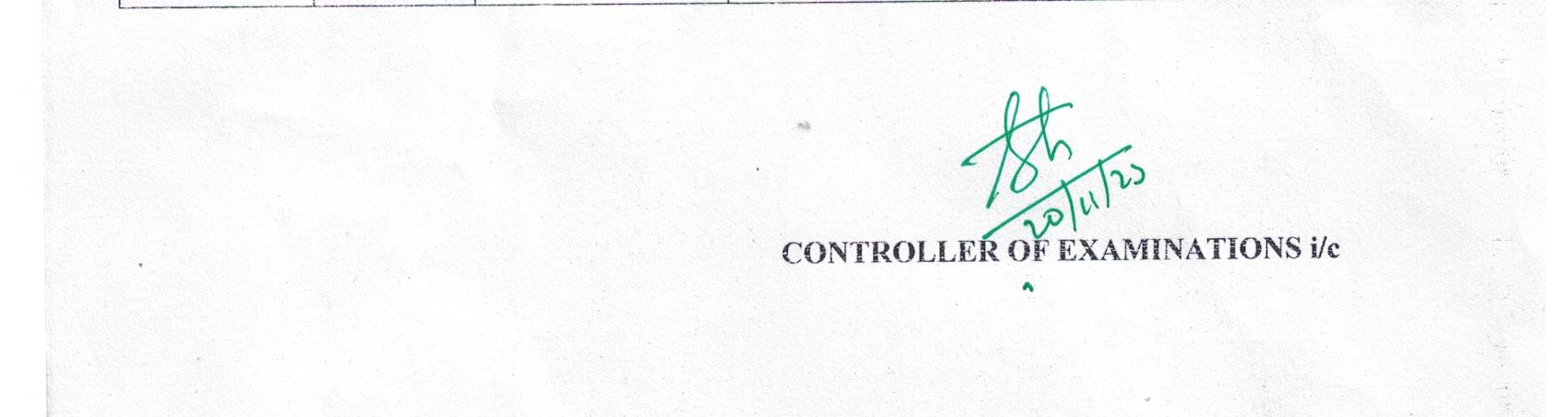 S.NoDate of PracticalTime/sessionSubject/Paper codeRegistration No125.11.202310.00 to 01.00 (FN)Computer Application Practical - I (MS Office, C++ & Tally)  13P16MCC1116, 19MCC002421MCC1160, 21MCC1311125.11.202310.00 to 01.00 (FN)Computer Application Practical - I (MS Office, C++ & Tally)  13PS.NoDate of PracticalSubject/Paper codeRegistration No126.11.202310.00 to 01.00 (FN)Practical - II(VB andE - Commerce)23P19MCC0024, 21MCC101121MCC1074, 21MCC113321MCC1160, 21MCC116121MCC1204, 21MCC124121MCC1242, 21MCC124321MCC1244, 16MCC111621MCC1188, 21MCC119121MCC1250, 21MCC125321MCC1254, 21MCC126121MCC1311126.11.202310.00 to 01.00 (FN)Practical - II(VB andE - Commerce)23PS.NoDate of PracticalTime/sessionSubject/Paper codeRegistration No125.11.202310.00 to 01.00FNInternet Programming and Web Design Lab 23P17MCS1294, 20MCS120921MCS1097, 21MCS110721MCS1122, 21MCS112321MCS1124, 21MCS114121MCS1166, 21MCS123421MCS1257, 21MCS126221MCS1264, 21MCS128221MCS1283, 21MCS129221MCS1299, 21MCS131521MCS1347, 21MCS135515MCS1063, 19MCS135120MCS1210, 21MCS100121MCS1087, 21MCS112821MCS1145, 21MCS123321MCS1238, 21MCS124021MCS1241, 21MCS124421MCS1253, 21MCS126621MCS1271, 21MCS130721MCS1320, 21MCS1358125.11.202310.00 to 01.00FNInternet Programming and Web Design Lab 23PS.NoDate of PracticalTime/sessionSubject/Paper codeRegistration No124.11.202310.00 to 01.00FNComputer Graphics and Multimedia Lab - 13P19MCS1351, 20MCS1050   21MCS1128, 21MCS1358124.11.202310.00 to 01.00FNComputer Graphics and Multimedia Lab - 13PS.NoDate of PracticalTime/sessionSubject / Paper CodeRegister Number 126.11.202310.00 to 01.00FNProject Work and Viva Voce - 27V 20MCS1045, 20MCS105020MCS120921MCS1097, 21MCS110721MCS1122, 21MCS112321MCS1124, 21MCS114121MCS1166, 21MCS123421MCS1257, 21MCS126221MCS1264, 21MCS128221MCS1283, 21MCS129221MCS1299, 21MCS131521MCS1347, 21MCS135515MCS1063, 19MCS135120MCS1210, 21MCS100121MCS1087, 21MCS112821MCS1145, 21MCS123321MCS1238, 21MCS124021MCS1241, 21MCS124421MCS1253, 21MCS126621MCS1271, 21MCS1307 21MCS1320, 21MCS135821MCS1358S.NoDate of PracticalSubject/Paper codeRegistration No124.11.202310.00 to 01.00FNAdvanced Java Lab - 13P21MIT1111, 21MIT107121MIT1082S.NoDate of PracticalSubject/Paper codeRegistration No125.11.202310.00 to 01.00FNC# and .NET Programming Lab23P21MIT1059, 21MIT1090, 21MIT1094, 21MIT1095,21MIT1107, 21MIT1111,21MIT1125, 21MIT1127,21MIT1033, 21MIT103421MIT1040, 21MIT1071, 21MIT1082S.NoDate of PracticalSubject/Paper codeRegistration No126.11.202310.00 to 01.00FNProject work and Viva Voce27V21MIT1059, 21MIT109021MIT1094, 21MIT109521MIT1107, 21MIT111121MIT1125, 21MIT112721MIT1033, 21MIT103421MIT1040, 21MIT1071, 21MIT1082